Milan Milan.366271@2freemail.com  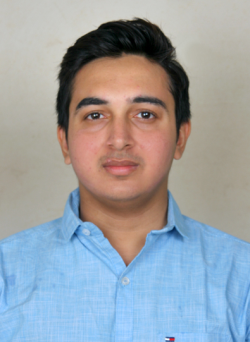 Career Objective	To constantly upgrade myself professionally with emphasis on organization’s success through my hard work. I want to work in a challenging & dynamic environment and derive professional satisfaction there from.Professional Education	Career Profile	Worked for 1 year and 7 months as an Article Assistant from March 2013 to September 2014 in G. K. Choksi & Co. Chartered Accountants, Ahmedabad and remaining 1 year and 5 months from October 2014 to March 2016 in Manish Takwani & Associates, Porbandar.Worked for 7 months as an Assistant Manager from 1st September 2016 to 28th march 2017 in the field of Internal Audit and Direct Taxation in Manish Takwani & Associates, Porbandar.Articleship Experience	Audit:Substantive audit procedures of proprietary, firms, non-profit organization and company.Ledger scrutiny and finalization of financial statement.Compliance of preparation of financial statement as per Schedule III (including notes to account).Review with senior partners.Physical verification of inventory.Income reconciliation.Drafting of audit report.Preparation of tax audit report.Taxation:VAT returns filling.Preparation of computation of income tax of individual, firms and private limited companies.Preparation of replies of notice given under Income Tax Act.Preparation of Form 15CA and 15CB.Assisted in preparation of appeal under Income Tax Act.Filling of Income tax returns.Analysis of facts of the Client in reference with the bare Income Tax Act.Discussion with clients and partners regarding tax liability.Academic Qualification	Computer Skills	Completed 100 hours of Advanced & Basic Information Technology Training Course at Ahmedabad Branch of WIRC of ICAI in May 2015 and January 2013 respectively.Working knowledge of MS Office, Tally.ERP 9 and of EasyOffice.Interpersonal and Communication Skills	Completed 15 days of General Management & Communication Skills – Both 1 & 2 (GMCS) course conducted by the Ahmedabad branch of WIRC of ICAI in August 2013 and by the Mumbai branch of WIRC on August 2016 respectively.Completed 35 hours of Orientation programme conducted by the Ahmedabad branch of WIRC of ICAI in January2013.Good orator and team coordinator.Qualification  InstituteMonth-Year   Marks obtainedPercentageC.A. (Final)ICAI     July-2016         402/800 50.25%C.A. (IPCC)      ICAI       Jan-2012         408/700(Accounts: 81 Marks)58.28%C.A. (CPT)      ICAIJan-2011         141/200 70.50%QualificationInstituteYearCGPA/MarksPercentageBachelor of Commerce (B.Com)Gujarat University2014 5.94 CGPA59.40%Class 12thGujarat Board2011543/70077.57%Class 10thGujarat Board2009487/70068.15%